LICEO DE ADULTOS PUCARÁ DE CHENA						  Lenguaje y Comunicación                            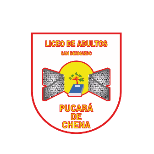 CONTROL DE LECTURA 1. SEGUNDO NIVEL MEDIONombre: ......................................................Curso: 2ºNIVEL MEDIO......... Fecha: ...............Instrucciones:Lee el siguiente texto y luego responde las preguntas 1 y 2:TEXTO 11. ¿Por qué el señor besa a la rana parlante?A. Porque se compadece de su condición y siente que debe brindarle un poco de cariño.B. Porque sabe que es una princesa encantada y se ha enamorado de su belleza interior.C. Porque piensa que podría ser una princesa, y si pudiera casarse con ella, se haría rico.D. Porque siempre quiso experimentar qué se sentía transformarse en un animal viscoso.2. La mejor forma de interpretar el final del texto es:A. El señor consigue su objetivo de casarse con aquella princesa encantada y volverse rico.B. El hombre no es capaz de besar a un sapo viscoso y renuncia a su deseo de riqueza.C. El señor se transforma en sapo porque al besarlo la rana reveló su naturaleza verdadera.D. Ambos se convierten en los reyes del reino heredado por el señor convertido en sapo.Lee el siguiente texto y responde las preguntas 3, 4 y 5.TEXTO 2. 3. La finalidad de este texto es:A. Explicar las causas del accidente.B. Informar acerca de un accidente.C. Expresar emociones.D. Opinar sobre lo ocurrido.4. ¿Cuál de las siguientes alternativas no presenta un hecho de la noticia que has leído?A. Un trabajador murió y otros dos están graves.B. El hecho ocurrió en Lo Espejo.C. Se desconoce la identidad de la víctima fatal.D. Esto ocurrió por la irresponsabilidad de los operarios.5. ¿Cuál de estas opciones es falsa en relación a lo planteado en el texto anterior?A. La gravedad del accidente tiene que ver con la muerte de los tres funcionarios que cayeron al pozo.B. El pozo con agua hirviendo y ácido sulfúrico se utilizaba para trabajar con los desechos de la planta pesquera.C. Uno de los heridos fue trasladado hasta la Posta Central en un helicóptero por sus quemaduras.D. El terminal pesquero no ha explicitado su versión de los hechos ocurridos en sus dependencias.Lea y responda las preguntas 6, 7, 8 y 9.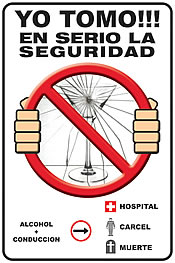 9. ¿Qué se puede inferir respecto del vidrio trizado que aparece en la imagen?Que así podría quedar el vidrio de un auto en un accidente provocado por manejar habiendo consumido alcohol.Que se rompió en un accidente de tránsito provocado por un hombre que bebió en exceso y chocó en la carretera.Que está roto porque recibió el fuerte impacto de un proyectil lanzado desde lo alto de una pasarela.Que es un vidrio frágil ya que no protegió a los pasajeros del auto cuando ocurrió el accidente de tránsito.Lee el siguiente texto y responde las preguntas 10, 11, 12, 13 y 14.TEXTO 4.Campaña publicitaria denigra a los rastafariSeñor director:1. El racismo se ve disfrazado a veces en ostentosas campañas publicitarias de laboratorios que invitan a comprar champúes para atacar la pediculosis, discriminando a ciertas etnias que merecen todo el respeto del mundo.2. Los rastafari conforman un grupo cuya peculiaridad radica en la forma que tienen de mirar la vida. Sus principios implican un íntimo respeto hacia el ser humano y el medio ambiente, lo que justifica la importancia que le dan a hacerse rastas: consideran necesario dejarse crecer el pelo para lograr captar la energía proveniente de la naturaleza.3. Es una vergüenza, entonces, que tanto publicistas como empresarios hayan decidido continuar utilizando la imagen de un joven rastafari como símbolo de alguien que tiene piojos. Como si fuera poco, ahora lo crucifican en las ventanas traseras de los microbuses.4. El respeto hacia nuestros semejantes cualquiera sea su raza, creencia o pensamiento, es la base de una sociedad sana y desarrollada. Lo demás es solo falta de creatividad y ¡mal gusto!M. M. H. (MTG, 06/03/01) Revista “Hacer familia”10. Respecto del emisor de este texto, es falso afirmar que:A. Conoce algunos aspectos de la cultura rastafari.B. Respeta la diversidad de formas de ver el mundo.C. Es objetivo a la hora de hablar sobre las campañas publicitarias.D. Considera vergonzoso el uso de la imagen de los rastafari en publicidad.11. Del texto leído, se podría afirmar que el tema del cual se escribe es:A. Los rastafaris en la publicidad.B. Las religiones y los rastafari.C. La apariencia personal.D. La biodiversidad.12. En el texto leído predomina la presentación de:A. Hechos objetivosB. Opiniones.C. Conversaciones.D. Hechos subjetivos.13. La palabra “ostentosas” tiene el siguiente significado en el texto:A.  Pequeñas.                  B. Irrespetuosas.                  C. Racistas.                  D. Inmensas.14. Este texto pretende que:A. La gente se dé cuenta de que la publicidad es racista.B. Los rastafaris sean mejor compensados en la publicidad.C. Los consumidores no compren productos que discriminan.D. En la publicidad no se discrimine a ninguna raza ni credo.Lee el siguiente texto y responde las preguntas 15, 16 y 17.TEXTO 5.15. Del texto se puede inferir que:A. Los indígenas respetaban a los sacerdotes jesuitas españoles.B. Tanto los indígenas como los españoles sabían de Aristóteles.C. El sacerdote estaba en Guatemala haciendo una labor misionera.D. Bartolomé sabía más de los eclipses que los indígenas guatemaltecos. 16. El texto tiene como propósito entregar:A. Un testimonio histórico de la labor de los sacerdotes en las selvas precolombinas.B. Una valoración del conocimiento científico y cultural de la antigua civilización Maya.C. Una visión completa de los avances científicos- astronómicos del pueblo Maya.D. Una opinión crítica de la ignorancia de los sacerdotes españoles acerca de los eclipses. 17. Sobre el texto anterior es falso decir que:A. Los indígenas poseían vastos conocimientos astronómicos.B. Fray Bartolomé era un hombre valorado por el Rey Carlos V.C. Fray Bartolomé fue sacrificado por haber errado en las fechas.D. Fray Bartolomé desconocía los conocimientos de los indios.Fragmento de un cuento de hadas de Alejandro Jodorowski.“Una rana que llevaba una corona en la cabeza le dice a un señor: “béseme, por favor”. El señor piensa: “Este animal está encantado. Puede convertirse en una hermosa princesa heredera de un reino. Nos casaremos y seré rico”. Besa a la rana. Al instante mismo se encuentra convertido en un sapo viscoso. La rana exclama feliz: “amor mío, hace tanto tiempo que estabas encantado, pero al fin te pude salvar”.GRAVE ACCIDENTE EN TERMINAL PESQUERO: TRES TRABAJADORES CAEN A POZO CON ÁCIDO SULFÚRICOUn trabajador muerto y otros dos con graves quemaduras fue el saldo de un accidente ocurrido hoy al interior del terminal pesquero ubicado en la comuna de Lo Espejo, luego que los tres operarios cayeran a un pozo con agua hirviendo y ácido sulfúrico mientras realizaban faenas de limpieza.La gravedad de las lesiones de los heridos hizo que uno de ellos fuera trasladado en un helicóptero de la prefectura aeropolicial hasta la unidad de quemados de la Posta Central, y su otro compañero hasta la unidad de urgencias del hospital Barros Luco Trudeau. Por el momento se desconoce la identidad de la víctima fatal y el terminal pesquero aún no ha entregado una versión respecto al hecho y se encuentra realizando las investigaciones respectivas.Según se informó, el pozo era utilizado para tratar los desperdicios de dicho terminal pesquero, que distribuye de productos del mar a diversos establecimientos de la capital. En el lugar se constituyó personal del Sesma para comprobar las condiciones en las que opera el depósito. En tanto, efectivos policiales traspasaron los antecedentes del caso al Séptimo Juzgado del Crimen de San Miguel.                                   La Segunda; sección Nacional. Lunes 16 de diciembre de 2002Cuando fray Bartolomé Arrazola se sintió perdido aceptó que ya nada podría salvarlo. La selva poderosa de Guatemala lo había apresado, implacable y definitiva. Ante su ignorancia topográfica se sentó con tranquilidad a esperar la muerte. Quiso morir allí, sin ninguna esperanza, aislado, con el pensamiento fijo en la España distante, particularmente en el convento de los Abrojos, donde Carlos Quinto condescendiera una vez a bajar de su eminencia para decirle que confiaba en el celo religioso de su labor redentora.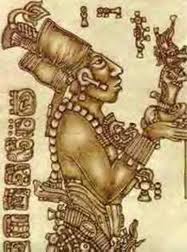 Al despertar se encontró rodeado por un grupo de indígenas de rostro impasible que se disponían a sacrificarlo ante un altar, un altar que a Bartolomé le pareció como el lecho en que descansaría, al fin, de sus temores, de su destino, de sí mismo.Tres años en el país le habían conferido un mediano dominio de las lenguas nativas. Intentó algo. Dijo algunas palabras que fueron comprendidas.Entonces floreció en él una idea que tuvo por digna de su talento y de su cultura universal y de su arduo conocimiento de Aristóteles. Recordó que para ese día se esperaba un eclipse total de sol. Y dispuso, en lo más íntimo, valerse de aquel conocimiento para engañar a sus opresores y salvar la vida.-Si me matáis -les dijo- puedo hacer que el sol se oscurezca en su altura.Los indígenas lo miraron fijamente y Bartolomé sorprendió la incredulidad en sus ojos. Vio que se produjo un pequeño consejo, y esperó confiado, no sin cierto desdén.Dos horas después el corazón de fray Bartolomé Arrazola chorreaba su sangre vehemente sobre la piedra de los sacrificios (brillante bajo la opaca luz de un sol eclipsado), mientras uno de los indígenas recitaba sin ninguna inflexión de voz, sin prisa, una por una, las infinitas fechas en que se producirían eclipses solares y lunares, que los astrónomos de la comunidad maya habían previsto y anotado en sus códices sin la valiosa ayuda de Aristóteles.                                                                    (El Eclipse, Augusto Monterroso) 